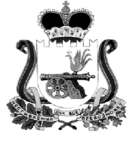 ОТДЕЛ ОБРАЗОВАНИЯАДМИНИСТРАЦИИ МУНИЦИПАЛЬНОГО ОБРАЗОВАНИЯ
«КАРДЫМОВСКИЙ РАЙОН» СМОЛЕНСКОЙ ОБЛАСТИП Р И К А Зот 27.12.2021 	№ 0188-п/обрНа основании протокола заседания оргкомитета и жюри по подведению итогов муниципального этапа краеведческой конференциип р и к а з ы в а ю:Наградить Дипломами I, II и III степени победителей муниципального этапа краеведческой конференции.Дипломом I степени:- Достовалова Артема, обучающегося8 класса МБОУ «Соловьевская основная школа» (исследовательская работа на тему: «Жить – не поле перейти» (фронтовая судьба Соломко Василия Григорьевича).Дипломом II степени:- Агаркову Алину, обучающуюся 9 класса МБОУ «Тюшинская СШ» (исследовательская работа на тему: «Великая Отечественная война в судьбах жителей деревни Тюшино»);- Ибрагимова Тимура Сафар-Оглы, обучающегося 9 класса МБОУ «Тюшинская СШ» (исследовательская работа на тему: «Смоляне – защитники Отечества: Мой земляк – Павлов В.Ф.».1.3.Дипломом III степени:- Авдееву Викторию, обучающуюся 8 класса МБОУ «Тюшинская СШ» (исследовательская работа на тему: «Попово – забытая деревня»);- Кравцову Аделину, обучающуюся 9 класса МБОУ «Тюшинская СШ» (исследовательская работа на тему: «Знаменитые люди моей деревни»).2. Отметить недостаточную работу Администраций МБОУ «Кардымовская СШ», МБОУ «Рыжковская средняя школа», МБОУ «Шокинская школа», МБОУ «Каменская основная школа» и МБОУ «Тирянская ОШ» по подготовке обучающихся к участию в краеведческой конференции.3. Контроль исполнения настоящего приказа возложить на главного специалиста Отдела образования Администрации муниципального образования «Кардымовский район» Смоленской области (Е.Г. Киселева). О подведении итогов муниципального этапа краеведческой конференцииНачальник Отдела образования Администрации муниципального образования «Кардымовский район» Смоленской областиС.В. Федорова